Calculus ABStudy Guide for the year’s last questNet Change as the Integral of a Rate (5.5)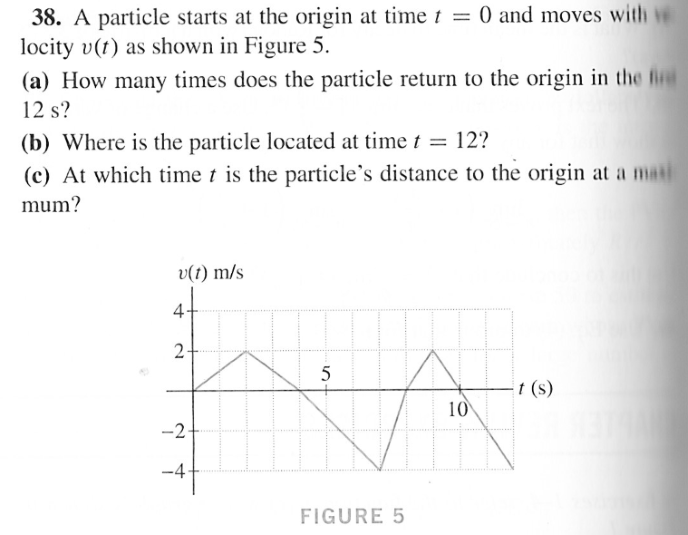 Hard to read words:Original problem: “velocity”.  Part a: “first”.  Part c: “maximum”Substitution Method (5.6)Evaluate the integral: Exponential growth and decay (5.8)The C-14 to C-12 ratio of a sample is proportional to the disintegration rate (number of beta particles emitted per minute) that is measured directly with a Geiger counter.  The disintegration rate of carbon in a living organism is 15.3 beta particles/min per gram.  Find the age of a sample that emits 9.5 beta particles/min per gram.  The decay constant for C-14 is k = -0.000121.Area (6.1)Find the combined area of the 2 regions bounded by x1 = y3 - 2y2 + y, and x2 = y2 – y.  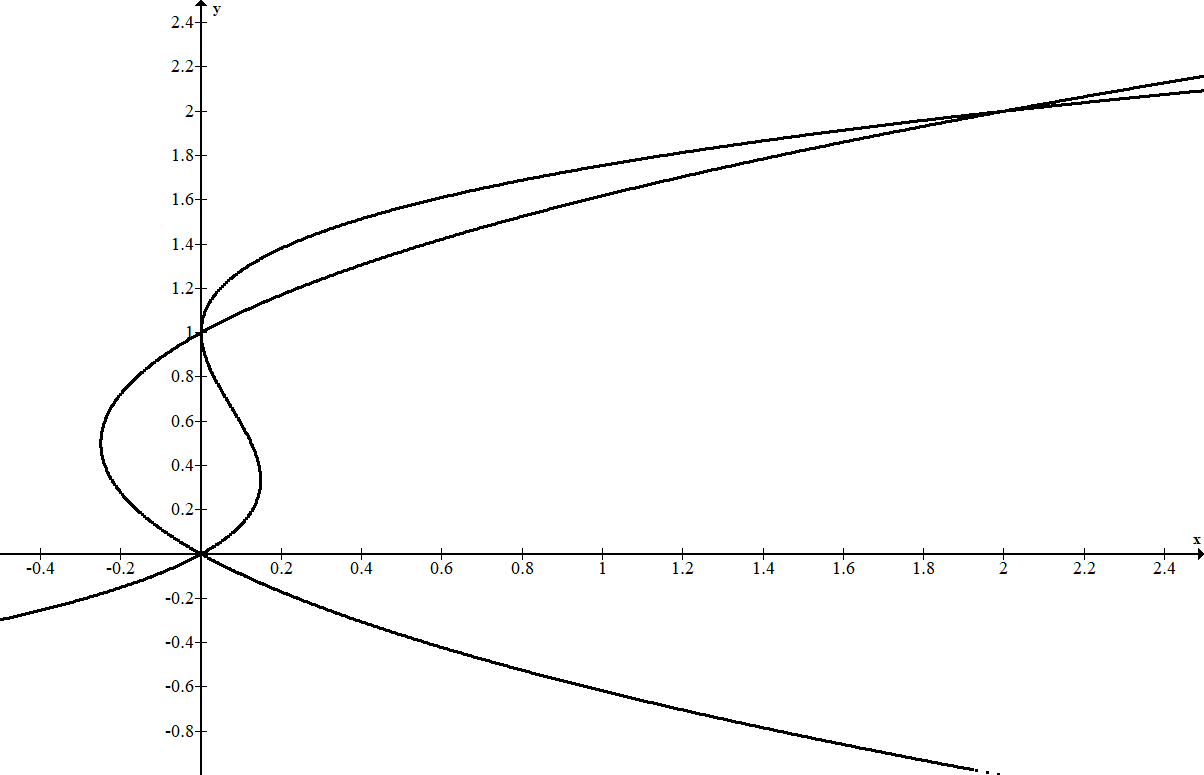 Arc Length (8.1)Calculate the arc length of y = ex/2 + e–x/2, over the interval [0, 2].Separation of variables (9.1)Solve the initial value problem: 